I/ Thông tin chungII/ Quá trình đào tạoIII/ Kinh nghiệm công tác:Đề nghị liệt kê những kinh nghiệm làm việc của anh/chị trong năm năm trở lại đây bắt đầu từ công việc gần đây nhất. Anh/chị có thể  đính thêm trang phụ nếu cần.IV/ Sức khoẻ:V/ Nguồn thẩm tra:Anh/Chị vui lòng nêu tên và địa chỉ của 02 người không phải là người thân trong gia đình có thể cung cấp thông tin về Anh/Chị cho Công ty.Cảm ơn anh/chị đã hoàn tất nội dung tờ khai dữ liệu ứng viên, mọi thông tin liên quan đến anh/chị thông qua tờ khai này được Công ty sử dụng vì mục đích tuyển dụng, không vì mục đích khác và không cung cấp cho bên thứ 3.Hà Nội, ngày .... tháng ....  năm 2024NGƯỜI KHAI     (Ký, ghi rõ họ tên)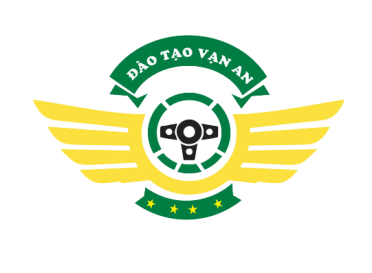 ĐÀO TẠO LÁI XE VẠN ANĐiện thoại:  0912.789.590
Email: daotaolaixevanan@gmail.comWebsite: http://www.daotaolaixevn.com TỜ KHAI DỮ LIỆU ỨNG VIÊNTỜ KHAI DỮ LIỆU ỨNG VIÊNHọ và tên ứng viên: ......................................................Họ và tên ứng viên: ......................................................Họ và tên ứng viên: ......................................................Họ và tên ứng viên: ......................................................Họ và tên ứng viên: ......................................................Họ và tên ứng viên: ...................................................... Nam          Nữ                Ngày sinh:  ......./ ......./ ......... Nam          Nữ                Ngày sinh:  ......./ ......./ ......... Nam          Nữ                Ngày sinh:  ......./ ......./ ......... Nam          Nữ                Ngày sinh:  ......./ ......./ ......... Nam          Nữ                Ngày sinh:  ......./ ......./ .........Nơi sinh: ...........…………Nơi sinh: ...........…………Dân tộc:.............Dân tộc:.............Dân tộc:.............Tôn giáo:........Tôn giáo:........Tôn giáo:........Tôn giáo:........Chiều  cao:............ (cm)Cân nặng: ...... (kg)Tel (NR): ..................:...................................:...................................:...................................:...................................:...................................Email: ...............................................................................Email: ...............................................................................Email: ...............................................................................Email: ...............................................................................Email: ...............................................................................Mã số thuế cá nhân: ...................................Mã số thuế cá nhân: ...................................Mã số thuế cá nhân: ...................................Mã số thuế cá nhân: ...................................Số tài khoản cá nhân: .........................................tại Ngân hàng: ....................................................Số tài khoản cá nhân: .........................................tại Ngân hàng: ....................................................Số tài khoản cá nhân: .........................................tại Ngân hàng: ....................................................Số tài khoản cá nhân: .........................................tại Ngân hàng: ....................................................Số tài khoản cá nhân: .........................................tại Ngân hàng: ....................................................Số tài khoản cá nhân: .........................................tại Ngân hàng: ....................................................Số tài khoản cá nhân: .........................................tại Ngân hàng: ....................................................Hộ khẩu thường trú: ……………………………………………………………………………. ................................Hộ khẩu thường trú: ……………………………………………………………………………. ................................Hộ khẩu thường trú: ……………………………………………………………………………. ................................Hộ khẩu thường trú: ……………………………………………………………………………. ................................Hộ khẩu thường trú: ……………………………………………………………………………. ................................Hộ khẩu thường trú: ……………………………………………………………………………. ................................Hộ khẩu thường trú: ……………………………………………………………………………. ................................Hộ khẩu thường trú: ……………………………………………………………………………. ................................Hộ khẩu thường trú: ……………………………………………………………………………. ................................Hộ khẩu thường trú: ……………………………………………………………………………. ................................Hộ khẩu thường trú: ……………………………………………………………………………. ................................Nơi ở hiện tại: ...............................................................................................................................................................Nơi ở hiện tại: ...............................................................................................................................................................Nơi ở hiện tại: ...............................................................................................................................................................Nơi ở hiện tại: ...............................................................................................................................................................Nơi ở hiện tại: ...............................................................................................................................................................Nơi ở hiện tại: ...............................................................................................................................................................Nơi ở hiện tại: ...............................................................................................................................................................Nơi ở hiện tại: ...............................................................................................................................................................Nơi ở hiện tại: ...............................................................................................................................................................Nơi ở hiện tại: ...............................................................................................................................................................Nơi ở hiện tại: ...............................................................................................................................................................CMND số:................................CMND số:................................CMND số:................................Ngày cấp: ......./ ....../ …...Ngày cấp: ......./ ....../ …...Ngày cấp: ......./ ....../ …...Ngày cấp: ......./ ....../ …...Ngày cấp: ......./ ....../ …...Nơi cấp: .................................................................Nơi cấp: .................................................................Nơi cấp: .................................................................Tình trạng hôn nhân:         Chưa có vợ/chồng       Ly thân/ ly dị      			    Đã có vợ/chồng            Chưa có con         Đã có conTình trạng hôn nhân:         Chưa có vợ/chồng       Ly thân/ ly dị      			    Đã có vợ/chồng            Chưa có con         Đã có conTình trạng hôn nhân:         Chưa có vợ/chồng       Ly thân/ ly dị      			    Đã có vợ/chồng            Chưa có con         Đã có conTình trạng hôn nhân:         Chưa có vợ/chồng       Ly thân/ ly dị      			    Đã có vợ/chồng            Chưa có con         Đã có conTình trạng hôn nhân:         Chưa có vợ/chồng       Ly thân/ ly dị      			    Đã có vợ/chồng            Chưa có con         Đã có conTình trạng hôn nhân:         Chưa có vợ/chồng       Ly thân/ ly dị      			    Đã có vợ/chồng            Chưa có con         Đã có conTình trạng hôn nhân:         Chưa có vợ/chồng       Ly thân/ ly dị      			    Đã có vợ/chồng            Chưa có con         Đã có conTình trạng hôn nhân:         Chưa có vợ/chồng       Ly thân/ ly dị      			    Đã có vợ/chồng            Chưa có con         Đã có conTình trạng hôn nhân:         Chưa có vợ/chồng       Ly thân/ ly dị      			    Đã có vợ/chồng            Chưa có con         Đã có conTình trạng hôn nhân:         Chưa có vợ/chồng       Ly thân/ ly dị      			    Đã có vợ/chồng            Chưa có con         Đã có conTình trạng hôn nhân:         Chưa có vợ/chồng       Ly thân/ ly dị      			    Đã có vợ/chồng            Chưa có con         Đã có conNghề nghiệp, đơn vị công tác của vợ hoặc chồng (nếu có): ............................................................................................................................................................ .......................................................... ........................................................Nghề nghiệp, đơn vị công tác của vợ hoặc chồng (nếu có): ............................................................................................................................................................ .......................................................... ........................................................Nghề nghiệp, đơn vị công tác của vợ hoặc chồng (nếu có): ............................................................................................................................................................ .......................................................... ........................................................Nghề nghiệp, đơn vị công tác của vợ hoặc chồng (nếu có): ............................................................................................................................................................ .......................................................... ........................................................Nghề nghiệp, đơn vị công tác của vợ hoặc chồng (nếu có): ............................................................................................................................................................ .......................................................... ........................................................Nghề nghiệp, đơn vị công tác của vợ hoặc chồng (nếu có): ............................................................................................................................................................ .......................................................... ........................................................Nghề nghiệp, đơn vị công tác của vợ hoặc chồng (nếu có): ............................................................................................................................................................ .......................................................... ........................................................Nghề nghiệp, đơn vị công tác của vợ hoặc chồng (nếu có): ............................................................................................................................................................ .......................................................... ........................................................Nghề nghiệp, đơn vị công tác của vợ hoặc chồng (nếu có): ............................................................................................................................................................ .......................................................... ........................................................Nghề nghiệp, đơn vị công tác của vợ hoặc chồng (nếu có): ............................................................................................................................................................ .......................................................... ........................................................Nghề nghiệp, đơn vị công tác của vợ hoặc chồng (nếu có): ............................................................................................................................................................ .......................................................... ........................................................Anh/Chị biết thông tin tuyển dụng của Cty qua:   Báo chí       Internet       Người quen trong Cty       KhácAnh/Chị biết thông tin tuyển dụng của Cty qua:   Báo chí       Internet       Người quen trong Cty       KhácAnh/Chị biết thông tin tuyển dụng của Cty qua:   Báo chí       Internet       Người quen trong Cty       KhácAnh/Chị biết thông tin tuyển dụng của Cty qua:   Báo chí       Internet       Người quen trong Cty       KhácAnh/Chị biết thông tin tuyển dụng của Cty qua:   Báo chí       Internet       Người quen trong Cty       KhácAnh/Chị biết thông tin tuyển dụng của Cty qua:   Báo chí       Internet       Người quen trong Cty       KhácAnh/Chị biết thông tin tuyển dụng của Cty qua:   Báo chí       Internet       Người quen trong Cty       KhácAnh/Chị biết thông tin tuyển dụng của Cty qua:   Báo chí       Internet       Người quen trong Cty       KhácAnh/Chị biết thông tin tuyển dụng của Cty qua:   Báo chí       Internet       Người quen trong Cty       KhácAnh/Chị biết thông tin tuyển dụng của Cty qua:   Báo chí       Internet       Người quen trong Cty       KhácAnh/Chị biết thông tin tuyển dụng của Cty qua:   Báo chí       Internet       Người quen trong Cty       KhácNgười giới thiệu (cá nhân, cơ quan): .......................................................... ...............................................................Người giới thiệu (cá nhân, cơ quan): .......................................................... ...............................................................Người giới thiệu (cá nhân, cơ quan): .......................................................... ...............................................................Người giới thiệu (cá nhân, cơ quan): .......................................................... ...............................................................Người giới thiệu (cá nhân, cơ quan): .......................................................... ...............................................................Người giới thiệu (cá nhân, cơ quan): .......................................................... ...............................................................Người giới thiệu (cá nhân, cơ quan): .......................................................... ...............................................................Người giới thiệu (cá nhân, cơ quan): .......................................................... ...............................................................Người giới thiệu (cá nhân, cơ quan): .......................................................... ...............................................................Người giới thiệu (cá nhân, cơ quan): .......................................................... ...............................................................Người giới thiệu (cá nhân, cơ quan): .......................................................... ...............................................................Vị trí ứng tuyển: ...........................................................Vị trí ứng tuyển: ...........................................................Vị trí ứng tuyển: ...........................................................Vị trí ứng tuyển: ...........................................................Vị trí ứng tuyển: ...........................................................Vị trí ứng tuyển: ...........................................................Vị trí ứng tuyển: ...........................................................Ngày có thể bắt đầu:............/.........…../..........…Ngày có thể bắt đầu:............/.........…../..........…Ngày có thể bắt đầu:............/.........…../..........…Ngày có thể bắt đầu:............/.........…../..........…Mức lương hiện tại………………………..đồngMức lương hiện tại………………………..đồngMức lương hiện tại………………………..đồngMức lương hiện tại………………………..đồngMức lương hiện tại………………………..đồngMức lương hiện tại………………………..đồngMức lương hiện tại………………………..đồngMức lương mong muốn:………………………đồngMức lương mong muốn:………………………đồngMức lương mong muốn:………………………đồngMức lương mong muốn:………………………đồngAnh/Chị có khả năng đi công tác xa không?          Có, trong thời gian bao lâu?........................................................                                                                                 Không, Vì sao?............................................................................Anh/Chị mong muốn Công ty mang lại điều gì cho Anh/ chị ngoài mức thu nhập anh chị mong muốn? …………………………………………………………………………………………….......................................…Anh/Chị có khả năng đi công tác xa không?          Có, trong thời gian bao lâu?........................................................                                                                                 Không, Vì sao?............................................................................Anh/Chị mong muốn Công ty mang lại điều gì cho Anh/ chị ngoài mức thu nhập anh chị mong muốn? …………………………………………………………………………………………….......................................…Anh/Chị có khả năng đi công tác xa không?          Có, trong thời gian bao lâu?........................................................                                                                                 Không, Vì sao?............................................................................Anh/Chị mong muốn Công ty mang lại điều gì cho Anh/ chị ngoài mức thu nhập anh chị mong muốn? …………………………………………………………………………………………….......................................…Anh/Chị có khả năng đi công tác xa không?          Có, trong thời gian bao lâu?........................................................                                                                                 Không, Vì sao?............................................................................Anh/Chị mong muốn Công ty mang lại điều gì cho Anh/ chị ngoài mức thu nhập anh chị mong muốn? …………………………………………………………………………………………….......................................…Anh/Chị có khả năng đi công tác xa không?          Có, trong thời gian bao lâu?........................................................                                                                                 Không, Vì sao?............................................................................Anh/Chị mong muốn Công ty mang lại điều gì cho Anh/ chị ngoài mức thu nhập anh chị mong muốn? …………………………………………………………………………………………….......................................…Anh/Chị có khả năng đi công tác xa không?          Có, trong thời gian bao lâu?........................................................                                                                                 Không, Vì sao?............................................................................Anh/Chị mong muốn Công ty mang lại điều gì cho Anh/ chị ngoài mức thu nhập anh chị mong muốn? …………………………………………………………………………………………….......................................…Anh/Chị có khả năng đi công tác xa không?          Có, trong thời gian bao lâu?........................................................                                                                                 Không, Vì sao?............................................................................Anh/Chị mong muốn Công ty mang lại điều gì cho Anh/ chị ngoài mức thu nhập anh chị mong muốn? …………………………………………………………………………………………….......................................…Anh/Chị có khả năng đi công tác xa không?          Có, trong thời gian bao lâu?........................................................                                                                                 Không, Vì sao?............................................................................Anh/Chị mong muốn Công ty mang lại điều gì cho Anh/ chị ngoài mức thu nhập anh chị mong muốn? …………………………………………………………………………………………….......................................…Anh/Chị có khả năng đi công tác xa không?          Có, trong thời gian bao lâu?........................................................                                                                                 Không, Vì sao?............................................................................Anh/Chị mong muốn Công ty mang lại điều gì cho Anh/ chị ngoài mức thu nhập anh chị mong muốn? …………………………………………………………………………………………….......................................…Anh/Chị có khả năng đi công tác xa không?          Có, trong thời gian bao lâu?........................................................                                                                                 Không, Vì sao?............................................................................Anh/Chị mong muốn Công ty mang lại điều gì cho Anh/ chị ngoài mức thu nhập anh chị mong muốn? …………………………………………………………………………………………….......................................…Anh/Chị có khả năng đi công tác xa không?          Có, trong thời gian bao lâu?........................................................                                                                                 Không, Vì sao?............................................................................Anh/Chị mong muốn Công ty mang lại điều gì cho Anh/ chị ngoài mức thu nhập anh chị mong muốn? …………………………………………………………………………………………….......................................…1. Văn bằng, chứng chỉ đào tạo: 1. Văn bằng, chứng chỉ đào tạo: 1. Văn bằng, chứng chỉ đào tạo: 1. Văn bằng, chứng chỉ đào tạo: 1. Văn bằng, chứng chỉ đào tạo: 1. Văn bằng, chứng chỉ đào tạo: 1. Văn bằng, chứng chỉ đào tạo: Tên Trường đào tạoTốt nghiệp nămThời gian theo họcTrình độ đào tạo/ Chuyên ngành đào tạoTrình độ đào tạo/ Chuyên ngành đào tạoHệ đào tạoXếp loại2. Ngoại ngữ và Tin học2. Ngoại ngữ và Tin học2. Ngoại ngữ và Tin học2. Ngoại ngữ và Tin học2. Ngoại ngữ và Tin học2. Ngoại ngữ và Tin học2. Ngoại ngữ và Tin họcTên Ngoại ngữ, phần mềm tin học  có thể sử dụngTên Ngoại ngữ, phần mềm tin học  có thể sử dụngTên Ngoại ngữ, phần mềm tin học  có thể sử dụngMức độ sử dụngMức độ sử dụngMức độ sử dụngMức độ sử dụngTên Ngoại ngữ, phần mềm tin học  có thể sử dụngTên Ngoại ngữ, phần mềm tin học  có thể sử dụngTên Ngoại ngữ, phần mềm tin học  có thể sử dụngThành thạoBình thườngBình thườngYếuTên công ty:...................................................................................................................................Địa chỉ:...............................................................Số điện thoại:....................................................Tên người phụ trách trực tiếp cuối cùng gần đây nhấtNgày tuyển vào làmSố tiền được trả hoặc tiền lươngTên công ty:...................................................................................................................................Địa chỉ:...............................................................Số điện thoại:.........................................................................................................................Từ: ..........................Đến:........................Bắt đầu: ............Kết thúc:...........Chức danh công việc cuối cùng của anh/chị:................................................................................................................Chức danh công việc cuối cùng của anh/chị:................................................................................................................Chức danh công việc cuối cùng của anh/chị:................................................................................................................Chức danh công việc cuối cùng của anh/chị:................................................................................................................Lý do thôi việc  (cụ thể): ..............................................................................................................................................Lý do thôi việc  (cụ thể): ..............................................................................................................................................Lý do thôi việc  (cụ thể): ..............................................................................................................................................Lý do thôi việc  (cụ thể): ..............................................................................................................................................Liệt kê những việc anh/chị đã làm, nhiệm vụ đã thực hiện, kỹ năng đã sử dụng hoặc đã được học, những tiến bộ hoặc đề bạt trong thời gian anh/chị làm việc ở công ty này.................................................................................................................................................................................................................................................................................Liệt kê những việc anh/chị đã làm, nhiệm vụ đã thực hiện, kỹ năng đã sử dụng hoặc đã được học, những tiến bộ hoặc đề bạt trong thời gian anh/chị làm việc ở công ty này.................................................................................................................................................................................................................................................................................Liệt kê những việc anh/chị đã làm, nhiệm vụ đã thực hiện, kỹ năng đã sử dụng hoặc đã được học, những tiến bộ hoặc đề bạt trong thời gian anh/chị làm việc ở công ty này.................................................................................................................................................................................................................................................................................Liệt kê những việc anh/chị đã làm, nhiệm vụ đã thực hiện, kỹ năng đã sử dụng hoặc đã được học, những tiến bộ hoặc đề bạt trong thời gian anh/chị làm việc ở công ty này.................................................................................................................................................................................................................................................................................Tên công ty:...................................................................................................................................Địa chỉ:...............................................................Số điện thoại:....................................................Tên người phụ trách trực tiếp cuối cùng gần đây nhấtNgày tuyển vào làmSố tiền được trả hoặc tiền lươngTên công ty:...................................................................................................................................Địa chỉ:...............................................................Số điện thoại:.........................................................................................................................Từ: ..........................Đến:........................Bắt đầu: ............Kết thúc:...........Chức danh công việc cuối cùng của anh/chị:................................................................................................................Chức danh công việc cuối cùng của anh/chị:................................................................................................................Chức danh công việc cuối cùng của anh/chị:................................................................................................................Chức danh công việc cuối cùng của anh/chị:................................................................................................................Lý do thôi việc  (cụ thể): ..............................................................................................................................................Lý do thôi việc  (cụ thể): ..............................................................................................................................................Lý do thôi việc  (cụ thể): ..............................................................................................................................................Lý do thôi việc  (cụ thể): ..............................................................................................................................................Liệt kê những việc anh/chị đã làm, nhiệm vụ đã thực hiện, kỹ năng đã sử dụng hoặc đã được học, những tiến bộ hoặc đề bạt trong thời gian anh/chị làm việc ở công ty này.........................................................................................................................................................................................................................................................................................................................................................................................................................................................................Liệt kê những việc anh/chị đã làm, nhiệm vụ đã thực hiện, kỹ năng đã sử dụng hoặc đã được học, những tiến bộ hoặc đề bạt trong thời gian anh/chị làm việc ở công ty này.........................................................................................................................................................................................................................................................................................................................................................................................................................................................................Liệt kê những việc anh/chị đã làm, nhiệm vụ đã thực hiện, kỹ năng đã sử dụng hoặc đã được học, những tiến bộ hoặc đề bạt trong thời gian anh/chị làm việc ở công ty này.........................................................................................................................................................................................................................................................................................................................................................................................................................................................................Liệt kê những việc anh/chị đã làm, nhiệm vụ đã thực hiện, kỹ năng đã sử dụng hoặc đã được học, những tiến bộ hoặc đề bạt trong thời gian anh/chị làm việc ở công ty này.........................................................................................................................................................................................................................................................................................................................................................................................................................................................................Tên công ty:...................................................................................................................................Địa chỉ:...............................................................Số điện thoại:....................................................Tên người phụ trách trực tiếp cuối cùng gần đây nhấtNgày tuyển vào làmSố tiền được trả hoặc tiền lươngTên công ty:...................................................................................................................................Địa chỉ:...............................................................Số điện thoại:.........................................................................................................................Từ: ..........................Đến:........................Bắt đầu: ............Kết thúc:...........Chức danh công việc cuối cùng của anh/chị:................................................................................................................Chức danh công việc cuối cùng của anh/chị:................................................................................................................Chức danh công việc cuối cùng của anh/chị:................................................................................................................Chức danh công việc cuối cùng của anh/chị:................................................................................................................Lý do thôi việc  (cụ thể): ..............................................................................................................................................Lý do thôi việc  (cụ thể): ..............................................................................................................................................Lý do thôi việc  (cụ thể): ..............................................................................................................................................Lý do thôi việc  (cụ thể): ..............................................................................................................................................Liệt kê những việc anh/chị đã làm, nhiệm vụ đã thực hiện, kỹ năng đã sử dụng hoặc đã được học, những tiến bộ hoặc đề bạt trong thời gian anh/chị làm việc ở công ty này........................................................................................................................................................................................................................................................................................................................................................................................................................................................................Liệt kê những việc anh/chị đã làm, nhiệm vụ đã thực hiện, kỹ năng đã sử dụng hoặc đã được học, những tiến bộ hoặc đề bạt trong thời gian anh/chị làm việc ở công ty này........................................................................................................................................................................................................................................................................................................................................................................................................................................................................Liệt kê những việc anh/chị đã làm, nhiệm vụ đã thực hiện, kỹ năng đã sử dụng hoặc đã được học, những tiến bộ hoặc đề bạt trong thời gian anh/chị làm việc ở công ty này........................................................................................................................................................................................................................................................................................................................................................................................................................................................................Liệt kê những việc anh/chị đã làm, nhiệm vụ đã thực hiện, kỹ năng đã sử dụng hoặc đã được học, những tiến bộ hoặc đề bạt trong thời gian anh/chị làm việc ở công ty này........................................................................................................................................................................................................................................................................................................................................................................................................................................................................Anh/Chị có hạn chế nào về sức khoẻ/thể lực gây khó khăn nếu thực hiện công việc mới tới đây không? Không                   Có, vì sao?1. Họ và tên:.................................................................Nghề nghiệp: ...................................................................Địa chỉ:..........................................................................Điện thoại: ........................................................................Quan hệ: ........................................................................Biết Anh/Chị được mấy năm?..........................................2. Họ và tên:.................................................................Nghề nghiệp: ...................................................................Địa chỉ:..........................................................................Điện thoại: ........................................................................Quan hệ: ........................................................................Biết Anh/Chị được mấy năm?..........................................